St Michael’s CE Primary School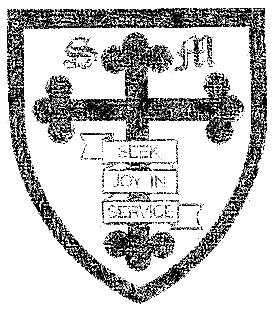 Job Description and Person SpecificationPost: Class TeacherJob detailsSalary: ECT/ MPSHours: Full TimeContract type: PermanentReporting to: Phase LeaderResponsible for: Class Teacher Main purposeThe teacher will:Fulfil the professional responsibilities of a teacher, as set out in the School Teachers’ Pay and Conditions DocumentMeet the expectations set out in the Teachers’ StandardsDuties and responsibilitiesTeachingPlan and teach well-structured lessons to assigned classes, following the school’s plans, curriculum and schemes of workAssess, monitor, record and report on the learning needs, progress and achievements of assigned pupils, making accurate and productive use of assessmentAdapt teaching to respond to the strengths and needs of pupilsSet high expectations which inspire, motivate and challenge ALL pupilsPromote good progress and outcomes by pupilsDemonstrate good subject and curriculum knowledgeParticipate in arrangements for preparing pupils for external testsWhole-school organisation, strategy and developmentContribute to the development, implementation and evaluation of the school’s policies, practices and procedures, so as to support the school’s vision and valuesMake a positive contribution to the wider life and ethos of the schoolWork with others on curriculum development and pupil development to secure co-ordinated outcomesProvide cover, in the unforeseen circumstance that another teacher is unable to teachConsider opportunities for children to experience that encourage them to become ‘Leaders of Tomorrow.’Health, safety and disciplinePromote the safety and wellbeing of pupilsMaintain good order and discipline among pupils, managing behaviour effectively to ensure a good and safe learning environmentProfessional developmentTake part in the school’s appraisal proceduresTake part in further training and development in order to improve own teachingCommunicationCommunicate effectively with pupils, parents and carersWorking with colleagues and other relevant professionals Collaborate and work with colleagues and other relevant professionals within and beyond the schoolDevelop effective professional relationships with colleaguesPersonal and professional conductUphold public trust in the profession and maintain high standards of ethics and behaviour, within and outside schoolHave proper and professional regard for the ethos, policies and practices of the school, and maintain high standards of attendance and punctualityUnderstand and act within the statutory frameworks setting out their professional duties and responsibilitiesSafeguarding Work in line with statutory safeguarding guidance (e.g. Keeping Children Safe in Education, Prevent) and our safeguarding and child protection policies Work with the designated safeguarding lead (DSL) to promote the best interests of pupils, including sharing concerns where necessaryPromote the safeguarding of all pupils in the schoolPlease note that this is illustrative of the general nature and level of responsibility of the role. It is not a comprehensive list of all tasks that the teacher will carry out. The postholder may be required to do other duties appropriate to the level of the role, as directed by the headteacher or line manager.Person specificationNotes:This job description may be amended at any time in consultation with the postholder. Last review date: April 2023Next review date: April 2024Headteacher/line manager’s signature:	_______________________________________Date: 						_______________________________________	Postholder’s signature:			_______________________________________Date: 						_________________________________criteriaqualitiesQualifications 
and experienceQualified teacher status DegreeSuccessful primary teaching experienceSkills and knowledgeKnowledge of the National CurriculumKnowledge of effective teaching and learning strategiesA good understanding of how children learnAbility to adapt teaching to meet pupils’ needsAbility to build effective working relationships with pupilsKnowledge of guidance and requirements around safeguarding childrenKnowledge of effective behaviour management strategiesGood ICT skills, particularly using ICT to support learningPersonal qualitiesIn sympathy with the aims and ethos of a Christian SchoolCommitment to Religious Education and Worship in a faith schoolUnderstanding and commitment to British ValuesA commitment to getting the best outcomes for all pupils and promoting the ethos and values of the schoolHigh expectations for children’s attainment and progressAbility to work under pressure and prioritise effectivelyCommitment to maintaining confidentiality at all timesCommitment to safeguarding and equality